Monday May 18th 20203rd Class Ms HughesEnglish (My Read at Home and Get Set are available online see webpage)My Spelling Workbook  pg 62 Unit 16 Today’s spellings: happily-angrily (LCWC) Write spelling 3 times.Write 4 sentences with each spelling word.Answer Q1 Missing Letters pg 62 My Spelling WorkbookAnswer Q2 Base Words pg 62 My Spelling WorkbookGet Set –Read pages pgs 224-228 The Giant’s WifeAnswer QA+ B orally. Answer QC Seek and search 1-5.My Read at home- Read the next page and answer questions orally.Library Book- Read your library book or listen to a story on www.storylineonline.net/library/ or Elevenses with David WalliamsMathsMental Maths Book- Week 32 pg 86 complete MondayTables Champion- Week 31 pg 40 complete MondayWarm Up- Word Problem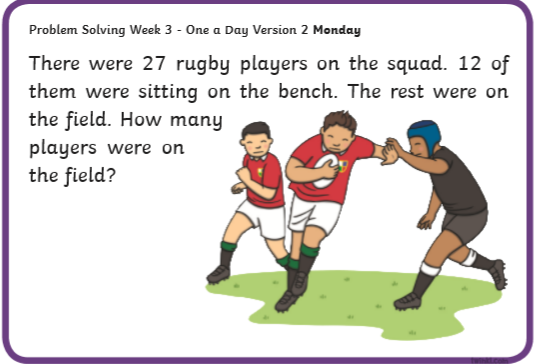 Planet Maths- Topic 25: 3D Shapes pg 152Explore, describe and classify 3D shapes including cube, cuboid, cylinder, cone and sphere.Access Folens online and play the 3D shape warm-up game.https://content.folensonline.ie/programmes/PlanetMaths/PM3/resources/activitya/pm_3c_152/index.html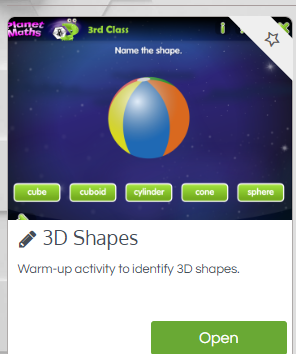 In the book answer QB 1+2 and QC 1-16 page 152.GaeilgeTéama: Caitheamh Aimsire (Past Times) Litriú: haca(hockey) + gleachaíocht (gymnastics). Write 3 times in copy like spellings.Log in to Folens online and do the digital activities for the dán Iscaireacht (fishing). The dán is also on lch 147 in Abair Liom.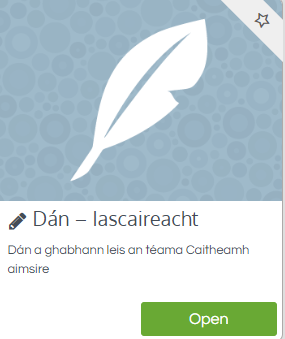 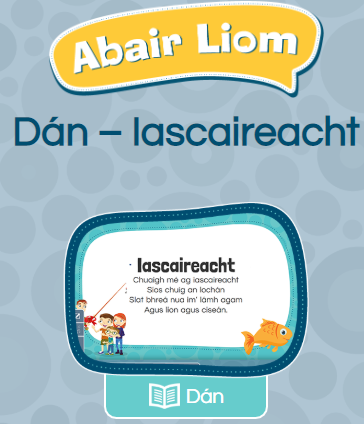 Listen to the dán. Try and read it yourself. Draw a picture about it with the title Iscaireacht.ReligionLog in to ‘Grow in Love’ https://www.growinlove.ie/en/ and access the 3rd class materials. Email: trial@growinlove.ie   Password: growinlove    Select Third Class. Click into Theme 9: Celtic Christianity Lesson 2: Christian PilgrimageIn resource section, watch the song Celtic Blessing video.Read pages 76+77 of the ebook and chat about it.Well-beingTalk about Rainbow Moments. Complete the journal activity page.Choose a Well-being activity from padlet that you haven’t yet done.